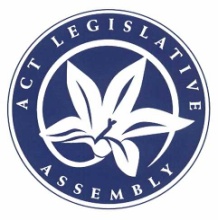 Legislative Assembly for the
Australian Capital Territory2016-2017-2018Questions on Notice PaperNo 18Friday, 13 April 2018_____________________________New questions(30 days expires 13 May 2018)	*1264	MRS DUNNE: To ask the Minister for Police and Emergency Services—How many arrests for anti-social behaviour were made in the West Belconnen area in (a) 2012-13, (b) 2013-14, (c) 2014-15, (d) 2015-16, (e) 2016-17 and (f) 1 July 2017 to 31 March 2018.What was the nature of that anti-social behaviour for each year listed in part (1).How many infringement notices for anti-social behaviour were issued in the West Belconnen area in (a) 2012-13, (b) 2013-14, (c) 2014-15, (d) 2015-16, (e) 2016-17 and (f) 1 July 2017 to 31 March 2018.What was the nature of that anti-social behaviour for each year listed in part (3).How many warnings for anti-social behaviour were given in the West Belconnen area in (a) 2012-13, (b) 2013-14, (c) 2014-15, (d) 2015-16, (e) 2016-17 and (f) 1 July 2017 to 31 March 2018.What was the nature of that anti-social behaviour for each year listed in part (5).How many infringement notices were issued to drivers for speeding along the western end of Ginninderra Drive in (a) 2012-13, (b) 2013-14, (c) 2014-15, (d) 2015-16, (e) 2016-17 and (f) 1 July 2017 to 31 March 2018.What was the average speed recorded for each year listed in part (7).How many warnings were given to drivers for speeding along the western end of Ginninderra Drive in (a) 2012-13, (b) 2013-14, (c) 2014-15, (d) 2015-16, (e) 2016-17 and (f) 1 July 2017 to 31 March 2018.What was the average speed recorded for each year listed in part (9).On how many occasions were mobile speed cameras deployed along the western end of Ginninderra Drive in (a) 2012-13, (b) 2013-14, (c) 2014-15, (d) 2015-16, (e) 2016-17 and (f) 1 July 2017 to 31 March 2018.What was the average speed recorded for each year listed in part (11).What action has the Government taken to reduce (a) anti-social behaviour in West Belconnen and (b) motor vehicle speeding along the western end of Ginninderra Drive, given the answers to parts (1) to (12).	*1265	MRS DUNNE: To ask the Minister for Health and Wellbeing—In relation to the answer, dated 14 March 2018, given to the question without notice taken on notice on 14 February 2018 about hospital capacity, (a) what alert system is used at Calvary Public Hospital for bed management and patient flow, (b) to what extent is that system used in public hospitals in other jurisdictions, (c) what are the code levels used in that system, (d) what are the trigger points for each level and (e) on how many days was a “Code Yellow” activated at Calvary Public Hospital for each month from 1 July 2017 to 31 March 2018.To what extent is the Alert Level scale currently used at The Canberra Hospital (TCH) used at public hospitals in other jurisdictions.Why did TCH change its bed management and patient flow alert system from the colour code system to the Alert Level scale.	*1266	MRS DUNNE: To ask the Minister for Mental Health—In relation to the answer to part (3) of question on notice No. 882, and given the (a) public interest in the future of the Brian Hennessy Rehabilitation Centre (BHRC) and (b) Government’s consideration of the Supported Accommodation – Market Testing and Options Analysis Study (the Study), why did the Minister not mention the status of the Government’s review of the future of the BHRC in his ministerial statement of 31 October 2017;Will the Minister provide a copy of the Study; if not, why not.	*1267	MRS DUNNE: To ask the Minister for Health and Wellbeing—In relation to the Register of Notifiable Invoices for February 2018, is the project to replace the main switchboard in building 2 at The Canberra Hospital running on time and on budget.If the project referred to in part (1) is not running on time and on budget, (a) why not, (b) what was the original completion date, (c) what is the new completion date, (d) what was the original budget and (e) what is the revised budget.Did it take from 14 December 2017 to 15 February 2018 to pay the invoice from American Express International Inc; if so, why.Did it take from 17 October 2017 to 27 February 2018 to pay the invoice for $90 443.75 from Oakton Contracting and Recruitment Pty Ltd; if so, why.Did it take from 4 December 2017 to 13 February 2018 to pay the invoice from Customer Feedback Systems Australasia Pty Ltd; if so, why.Did it take from 7 November 2017 to 15 February 2018 to pay the invoice from Asthma Australia Ltd; if so, why.What is the difference between payments described as “Service Funding Agreement” and “Service Purchase Payment”.If there is no difference between payments described as “Service Funding Agreement” and “Service Purchase Payment”, why is there a difference in descriptions.In relation to the payment of $125 102 for membership of Australian Commission on Safety and Quality in Health Care, what benefits accrue to (a) ACT Health and (b) consumers of the ACT health system.	*1268	MRS DUNNE: To ask the Minister for Mental Health—In relation to the answer, dated 4 March 2018, given to the question without notice taken on notice on 15 February 2018 about bed occupancy in the adult mental health unit, how many staff are currently engaged to service the 40 beds in the unit.Why are occupancy levels measured on 37 beds.Will additional staff be engaged in 2018-19, when occupancy levels are measured on 40 beds; if so, (a) how many and (b) at what cost; if not, (a) why not, (b) what staff management practices will change to ensure all patients are adequately serviced, (c) where will patients be accommodated when capacity exceeds 40 beds and (d) will mental health staff service them.	*1269	MRS DUNNE: To ask the Minister for the Arts and Community Events—In providing funding to the Art Not Apart festival, was the Government aware whether the organisers had planned the Tech Yes rave party held during the night of 17-18 March.Was any of that funding applied for staging Tech Yes; if so, (a) how much government funding was applied for staging Tech Yes and (b) what information did the Government have or seek about the Tech Yes program or purpose.Did the Government provide any services-in-kind to assist with staging Tech Yes; if so, what (a) services-in-kind were provided and (b) was the value of those services.With what ACT Government regulatory requirements was the Art Not Apart festival required to comply.Did the festival comply with those regulatory requirements referred to in part (4); if not, what did the Government do in response.What other requirements, including but not limited to insurance and funding acquittals, did the Government’s funding agreement with the Art Not Apart festival impose.Did the festival comply with those requirements referred to in part (6); if not, what did the Government do in response.In relation to complaints about noise at the Tech Yes event (a) how many complaints did Access Canberra receive, (b) over what time period were those complaints received, (c) in what way did Access Canberra and any other relevant government agencies respond to those complaints, (d) when were those responses actioned, (e) what was the outcome and (f) what feedback has been given to complainants.What discussion has the Government had with the Art Not Apart organisers about the (a) appropriateness of the Tech Yes event and (b) the behaviour of patrons.To what extent did the Government consider the Tech Yes event to be a part of the Art Not Apart festival program.To what extent did the public consider the Tech Yes event to be a part of the Art Not Apart Festival.Did the Art Not Apart festival organisers promote the Tech Yes event as part of the Art Not Apart festival.To what extent has the Tech Yes event impacted on the Government’s overall attitude to, or support for, future Art Not Apart festivals.	*1270	MRS DUNNE: To ask the Minister for Health and Wellbeing—Has the ACT Health system-wide data review been completed.Was the review completed on time; if not, why not.What was the budget for the system-wide data review.What was the total actual cost of the review.What are the reasons for any difference between the figures provided in parts (3) and (4).In relation to consultancies associated with the system-wide data review and for each relevant financial year, how much did the Health Directorate spend on those consultancies.When will the Minister table in the Assembly the report and recommendations arising from the review.When will the Minister table in the Assembly the Government’s response to the report and recommendations.When will the Government publish its outstanding quarterly performance reports.What impact will the proposed restructure of the Health Directorate have on the (a) accuracy and (b) timeliness, of future quarterly performance reports.Will the 2018-19 ACT budget contain detailed proposals for both directorates under the restructured arrangements for ACT Health.Will officials and ministers from both directorates appear before the estimates committee.How will the annual reporting for ACT Health be managed and structured in 2018-19, given the proposed restructure.What actions will the Minister take to ensure consistency with previous years of data reported in (a) the 2018-19 Budget, (b) the 2018-19 annual reports and (c) other data reporting requirements.	*1271	MRS DUNNE: To ask the Minister for Mental Health—Further to the answer, dated 19 March 2018, given to the question without notice taken on notice on 20 February 2018 about mental health bed numbers as reported at Table 13A.13 in the Productivity Commission’s 2018 Report on Government Services, why has the number of beds per 100 000 people provided in acute hospitals with psychiatric units or wards in the ACT not kept pace with population growth since 2006-07.	*1272	MRS DUNNE: To ask the Minister for Health and Wellbeing—Further to the answers to questions on notice Nos 1032 and 1034, what is the basis for stating the approximate cost of completing the answers, when that information was not sought.What elements of process were included in the costing.What hourly rate was applied for each element of process.How long did it take to calculate the approximate cost for each question.Was the time taken to calculate the cost included in the overall cost.Why did the final figures for the approximate cost translate to different hourly rates.	*1273	MS LEE: To ask the Minister for Education and Early Childhood Development—How many schools currently offer specific gifted and talented classes and what are those schools.For what age groups and in how many classes are these specific and talented classes offered.How does the number of schools differ from the number of schools in (a) 2014, (b) 2015, (c) 2016 and (d) 2017.How does the number of classes differ from those in (a) 2014, (b) 2015, (c) 2016 and (d) 2017.If the number of schools and/or classes has reduced, what is the reason.What pre and post graduate training is available to teachers teaching gifted and talented classes.Is it a requirement for a teacher of gifted and talented classes to have additional or specific training in gifted and talented education.	*1274	MR WALL: To ask the Treasurer—What is the expected revenue from the City Centre Improvement Levy (CCIL) for the 2017-18 financial year.What proportion of the levy is raised from properties located in (a) City Centre, (b) Braddon and (c) Turner.How many leases are classified as Area 1 in (a) City Centre, (b) Braddon and (c) Turner.How many leases are classified as Area 2 in (a) City Centre, (b) Braddon and (c) Turner.How many leases have overdue amounts owing for the CCIL.What is the total value of the overdue amount identified in part (5).	*1275	MR WALL: To ask the Treasurer—How are projects to be funded by the City Centre Improvement Levy (CCIL) identified.What is the criteria for selecting projects to be funded.Who is consulted in deciding whether a project receives funding.What projects have been funded in the financial year 2017-18Who has the funding for each project in 2017-18 been awarded to.What is the amount of funding being provided to each project in 2017-18.What portion of funds raised through the CCIL go to directly funding projects.What is the City Renewal Authority’s objective in allocating funding raised through the CCIL.	*1276	MS LE COUTEUR: To ask the Minister for Housing and Suburban Development—In relation to the demolition of ACT Government assets, particularly Northbourne Flats, where the construction materials have heritage or other value, and noting that the bricks used in the construction of Northbourne Flats are Old Canberra Bricks from the Yarralumla Brickworks, how will the bricks be reused or recycled.What other materials from the demolition will be reused or recycled.What proportion of materials from demolition of the Northbourne Flats will be reused or recycled.Will any of the materials from the demolition of Macarthur House be reused or recycled.How is the value of reusable or recyclable materials assessed before demolition.What is the value of the bricks in (a) Northbourne Flats and (b) Macarthur House.Does the ACT Government have regular contractors that undertake demolition works regularly for government buildings.What criteria are used to assess which demolition companies to engage.Does the ACT Government give consideration to what extent the demolition company reuses or recycles materials in engaging those companies. What is the ACT Government’s policy on recycling materials from demolished buildings.	*1277	MS LE COUTEUR: To ask the Minister for Transport and City Services—Is the Government able to negotiate compensation rather than issuing a fine when trees have been illegally removed or damaged; if so, (a) under what legislation or regulation is this done, (b) does this compensation have to be in the form of replacement trees, or can other forms of compensation such as landscaping or shared path upgrades be considered and (c) is community consultation on the form of compensation permitted.	*1278	MS LE COUTEUR: To ask the Treasurer—What was the median Average Unimproved Value for each of the last three financial years in the ACT’s urban districts for (a) non-unit-titled residential properties, (b) unit-titled residential properties and (c) all residential properties.What was the median rates charge for each of the last three financial years in the ACT’s urban districts for (a) non-unit-titled residential properties, (b) unit-titled residential properties and (c) all residential properties.For each of the last three financial years, what was the (a) total value of residential rates concessions and (b) value of residential rates concessions as a percentage of total residential rates revenue.	*1279	MS LE COUTEUR: To ask the Minister for Regulatory Services—Why is the online portal for land titles documents restricted to professional subscribers.Why is the payment facility for the register by a monthly account rather than on-demand. Has any consideration been given to making the public register searchable online to the public for a nominal fee.	*1280	MS LE COUTEUR: To ask the Minister for Regulatory Services—Did the ACT Architects Board receive a complaint about an architect in 2015 in regard to 2 Fitzroy Street, Forrest; if so, (a) what was the nature of the complaint, (b) was the complaint investigated; if so, how, (c) was any compliance action taken as a result of the complaint and (d) how has the Architects Board communicated the outcomes of the complaint to the complainantsHow many complaints has the ACT Architects Board received about an architect in regard to 2 Fitzroy Street, Forrest since 2013 and in what years were those complaints received.	*1281	MS LE COUTEUR: To ask the Treasurer—What are the relative occupancy/hiring rates of the different venues in the Canberra Theatre Centre.How many requests for discounted hiring fees for the Courtyard Studio are made each year.How many discount requests are approved. Has any consideration been given to offer use of the Courtyard Studio and bar for free or at a discounted rate to local performers and organisations; if so, what was the rationale and decision.What would be the budget implications of providing the Courtyard Studio for free to local performers and organisations.Are there any limitations on local performers and organisations running the bar in the Courtyard Studio on their own license and for their own profit.Has any consideration been given to allowing local performers and organisations to run the bar in the Courtyard Studio for their own profit.	*1282	MS LE COUTEUR: To ask the Minister for Housing and Suburban Development—What was the ACT Government’s total contribution for the physical infrastructure of Common Ground building in Gungahlin, including financial, in-kind support and land.How much operational funding does Common Ground Gungahlin receive, including funding or in-kind support to the (a) support provider and (b) tenancy manager.Has the ACT Government developed any cost estimates for the construction and ongoing operational requirements for (a) expanding the existing Common Ground building in Gungahlin and (b) construction and operation of a Common Ground at a different location.	*1283	MS LE COUTEUR: To ask the Minister for Transport and City Services—Is the Allara Street (south of Constitution Avenue) section of the Civic Cycle Loop considered completed; if not, when will it be completed.How does the final design of the Allara Street section (south of Constitution Ave) differ from the original design.What factors were relevant to any changes.How was the $6 million originally allocated for the cycle loop expended.Can the Minister provide all available usage statistics for the Civic Cycle Loop for all years since its construction.Can the Minister provide any before/after evaluation that assesses whether the cycle loop has been effective and/or encouraged additional cycling.What additions or changes are proposed to the Civic Cycle Loop, or surrounding civic bike path network.Can the Minister provide any available statistics for the Bunda Street Shareway, before and after its construction, showing any changes in (a) traffic volume and speeds, (b) pedestrian and cyclist volumes and (c) trade/patronage/visitation to businesses in the area.	*1284	MS LE COUTEUR: To ask the Minister for Regulatory Services—In relation to demerit points issued during the 2016-17 financial year under Construction Occupations (Licensing) Act 2004 and other building and construction legislation, (a) which licensees and entities received demerit points, (b) how many demerit points did each receive and (c) for what breaches/offences were the demerit points issued.	*1285	MS LE COUTEUR: To ask the Minister for Planning and Land Management—What is the purpose clause of the lease that Brindabella Christian College holds over part of Block 27, Section 41, Lyneham.Does this lease permit the use of the land for a car park for school parking; if so, (a) under which clause of the lease, and what is the wording of that clause and (b) how is this lease consistent with the Territory Plan, under which this land is zoned PRZ1 Urban Open Space.	*1286	MRS KIKKERT: To ask the Minister for Transport and City Services—Given that the Ginninderra Drive-Tillyard Drive and Tillyard Drive-Lhotsky Street Intersection Upgrades preliminary site plan report prepared for Transport Canberra and City Services is copyrighted by the report authors (Calibre Consulting Pty Ltd) and includes a “commercial in confidence” clause restricting disclosure, is it standard practice that Government-commissioned reports include such a clause; if not, why did this report include copyright and a “commercial in confidence” clause.	*1287	MRS KIKKERT: To ask the Minister for Health and Wellbeing—What supports and services in the disability service sector are in place to assist people of culturally and linguistically diverse (CALD) backgrounds who are also in an NDIS environment.What improvements to build support and service capability are currently being considered for future implementation.What supports and services in the disability service sector are in place to assist people of CALD backgrounds in transitioning to the NDIS.How is strong engagement with family and support networks promoted for CALD people transitioning to the NDIS.	*1288	MRS KIKKERT: To ask the Minister for Health and Wellbeing—What tailored engagement strategies currently exist for patients in the health system from diverse backgrounds and their carers and families.Is there a dedicated patient experience survey for patients in the health system of culturally and linguistically diverse (CALD) backgrounds; if so, what is the nature of the survey; if not, will the feasibility of such a survey be investigated.	*1289	MRS KIKKERT: To ask the Minister for Climate Change and Sustainability—How is information targeted within the ACT to help promote greater understanding and participation by the culturally and linguistically diverse (CALD) community in energy and water issues.	*1290	MRS KIKKERT: To ask the Minister for Health and Wellbeing—In relation to accredited interpretation services for culturally and linguistically diverse (CALD) clients, how many times did ACT Health staff book an accredited on-site (face-to-face) interpreter during (a) 2016–17, (b) 2015–16, (c) 2014–15, (d) 2013–14 and (e) 2012–13.How many times did ACT Health staff book an accredited telephone interpreter during (a) 2016–17, (b) 2015–16, (c) 2014–15, (d) 2013–14 and (e) 2012–13.What resources are available to ACT Health staff to assist them in developing cultural competence as they interact with clients with CALD backgrounds.What specific training in cultural competence and working with clients from CALD backgrounds is provided to ACT Health staff.Is this training referred to in part (4) mandatory; if so, how often does it occur and what percentage of staff have completed it; if not, what incentives exist to encourage participation.What resources (including but not limited to human resources) do ACT Health staff have immediately to-hand to assist them whenever they identify or face potential cultural barriers with clients.If ACT Health staff have access to written materials, how many different cultures are represented by these materials.Does ACT Health maintain a database of employees from CALD backgrounds; if so, are these employees ever made available to assist with obstacles or miscommunication caused by lack of cultural understanding with a client in other areas of ACT Health.	*1291	MRS KIKKERT: To ask the Minister for Community Services and Social Inclusion—Do government agencies have any mandatory minimum reporting indicators for culturally diverse customers; if not, why not; if so, (a) which government agencies report on such indicators and what indicators are reported, (b) how are relevant staff made aware and trained in both the minimum mandatory indicators for culturally diverse customers as well as the importance of collecting this information and (c) how often are these data indicators aggregated and published, where are they published, and are they available for public viewing.	*1292	MRS KIKKERT: To ask the Minister for Community Services and Social Inclusion—Are there any groups of training providers in the ACT that work to better support the cultural capability of local organisations; if not, why not; if so, what (a) are the names of the groups and (b) is the nature of the support that they provide.What training opportunities in cultural awareness and working with interpreters are available for government agencies and other relevant staff to ensure cultural capability.What policies and frameworks are currently in place to improve access to funded services by the culturally and linguistically diverse (CALD) community in the ACT.	*1293	MRS KIKKERT: To ask the Minister for Multicultural Affairs—Do government agencies have any mandatory minimum reporting indicators for culturally diverse customers? if not, why not; if so, (a) which government agencies report on such indicators and what indicators are reported, (b) how are relevant staff made aware and trained in both the minimum mandatory indicators for culturally diverse customers as well as the importance of collecting this information and (c) how often are these data indicators aggregated and published, where are they published, and are they available for public viewing?	*1294	MRS KIKKERT: To ask the Minister for Education and Early Childhood Development—Given that 38 government primary schools and 9 995 students have participated in cybersafety webinar sessions guided by their classroom teachers since October 2014, how many government (a) high schools and high school students and (b) colleges and college students have participated in these webinar sessions since October 2014.	*1295	MISS C. BURCH: To ask the Minister for Transport and City Services—Can the Minister provide a geographical breakdown of all Coverage Service bus routes. How many passengers use Coverage Service bus routes (a) as a single journey and (b) in conjunction with a transfer to or from another service.	*1296	MISS C. BURCH: To ask the Minister for Transport and City Services—Where is the call centre for Access Canberra enquiries located. What is the average delay experienced by callers to Access Canberra. Further to part (1), what is the size of the call centreFurther to part (2), how many full-time equivalents are employed as call centre operators.What is the staffing pattern of those employed in the Access Canberra call centre.	*1297	MISS C. BURCH: To ask the Minister for Transport and City Services—Which, if any, morning school bus services are scheduled to arrive at a school after the commencement of its school day.Which, if any, morning school bus services are scheduled to arrive at a school five minutes or less before the commencement of its school day.Which, if any, afternoon school bus services are scheduled to depart a school before the end of its school day.Which, if any, afternoon school bus services are scheduled to depart a school (a) 10 to 20 minutes, (b) 20 to 30 minutes, (c) 30 to 40 minutes and (d) more than 40 minutes, after the end of its school day.Which, if any, of the schools that are served by a morning school bus service are not served by an afternoon school bus service.Which, if any, of the schools that are served by an afternoon school bus service are not served by a morning school bus service.	*1298	MR COE: To ask the Chief Minister—What was the actual number of households in the ACT in the financial years (a) 2007-08, (b) 2008-09, (c) 2009-10, (d) 2010-11, (e) 2011-12, (f) 2012-13, (g) 2013-14, (h) 2014-15, (i) 2015-16, (j) 2016-17 and (k) 2017-18 to date.What data is used to model the future projected number of households in the ACT.Is modelling for population and household data conducted internally by the ACT Government; if not, (a) who undertakes or has undertaken population and household modelling during the last five financial years and (b) what was the value of the contract, (c) what was the contract name, (c) what was the contract number and (d) what was the period of the contract.What is the expected number of households in the ACT for (a) 2018-19, (b) 2019-20 and (c) 2020-21.	*1299	MR COE: To ask the Chief Minister—Which Minister will be responsible for the Centre of Data Excellence.When will the Centre of Data Excellence commence work.Why has the Centre of Data Excellence been created.What is the breakdown of the budget for the Centre of Data Excellence.What is the breakdown of the total number of staff that will be attached to the Centre of Data Excellence by (a) headcount, (b) full-time equivalent, (c) temporary or permanent staff, (d) ACT Public Service classification and (e) job title or role.Can the Chief Minister identify each business process the Centre of Data Excellence will seek to improve or automate, and data analytics projects the Centre will undertake, and advise (a) the timeframe or deadline for the work, (b) what work needs to be completed, (c) the budget for the work and (d) whether third party consultation will be required.What data will the Centre of Data Excellence have control of or coordinate.Will the Centre of Data Excellence be given access to any data containing personal information of ACT residents; if so, can the Chief Minister advise (a) what data they will be given access to, (b) what access they will be given, (c) the directorate or entity which will facilitate the access and (d) the risk management strategies in place.How will the Centre of Data Excellence interact with DataACT.	*1300	MR COE: To ask the Chief Minister—Can the Chief Minister provide, since the commencement of the Our Canberra newsletter to date, per month for each region (a) the total print run of each edition, (b) the number of electronic copies circulated, (c) the cost of printing the newsletters, (d) the contract details relating to the printing of the newsletters, including (i) contract number and title, (ii) value and period of contract and (iii) name of the contractor, (e) the cost of distributing the newsletter, (f) the contract details relating to the distribution of the newsletters, including (i) contract number and title, (ii) value and period of contract and (iii) name of the contractor, (g) whether there were any additional attachments to the newsletter; if so, the nature of those attachments, and the cost, (h) whether the newsletters were printed in the ACT and (i) whether the newsletter included a message from the Chief Minister.	*1301	MR COE: To ask the Chief Minister—What is the (a) date and (b) total value of each payment made by the Canberra Tradesmen’s Union Club under the sublease agreement for Block 6 Section 72 Dickson since the commencement of the contract to date in relation to (i) land tax, (ii) general rates, (iii) water and sewerage rates, (iv) electricity, (v) gas and (vi) water usage.	*1302	MR COE: To ask the Chief Minister—Can the Chief Minister outline each stage of the approval process for content printed in the Our Canberra newsletter and the average length of time for each stage.Has any independent reviewer removed, requested changes, restricted, or otherwise altered or edited content of an Our Canberra newsletter since its commencement to date; if so, can the Chief Minister outline the (a) edition of Our Canberra, (b) nature of the content altered or removed, and the directorate which submitted the content, (c) reason the content was altered or removed and (d) final outcome or compromise.Why was the distribution of the Our Canberra newsletter suspended during the caretaker period for the 2016 election.Were any communication and engagement strategies, promotions, or publications suspended during the caretaker period for the 2016 election in addition to Our Canberra; if not, why not; if so, can the Chief Minister provide (a) which communication and engagement strategies or publications were suspended and (b) why they were suspended.	*1303	MR COE: To ask the Treasurer—What was the total revenue received from the Utilities Network Facilities Tax in the (a) 2008-09, (b) 2009-10, (c) 2010-11, (d) 2011-12, (e) 2012-13, (f) 2013-14, (g) 2014-15, (h) 2015-16, (i) 2016-17 and (j) 2017-18 to date, financial years.What is the projected total revenue to be received from the Utilities Network Facilities Tax in the (a) 2017-18, (b) 2018-19, (c) 2019-20 and (d) 2020-21, financial years.	*1304	MR COE: To ask the Treasurer—What was the (a) average and (b) target wait time for an appeal made against a stamp duty deferment decision in the (a) 2013-14, (b) 2014-15, (c) 2015-16, (d) 2016-17 and (e) 2017-18 to date, financial years.	*1305	MR COE: To ask the Treasurer—What is the breakdown of the (a) total number and (b) percentage of at-fault claimants under the current compulsory third party insurance scheme for each of the last three financial years that have been assumed to have a whole person impairment of (i) less than five percent, (ii) between six and seven percent, (iii) eight percent, (iv) nine percent, (v) 10 percent and (vi) more than 10 percent.How were the numbers and percentages in part (1) determined.What is the breakdown of the (a) total number and (b) percentage of not at-fault claimants under the current compulsory third party insurance scheme for each of the last three financial years that have been assumed to have a whole person impairment of (i) less than five percent, (ii) between six and seven percent, (iii) eight percent, (iv) nine percent, (v) 10 percent and (vi) more than 10 percent.How were the numbers and percentages in part (3) determined.	*1306	MR COE: To ask the Treasurer—What is the breakdown of the compulsory third party (CTP) insurer profits margins for each financial year since 2014-15 to date.What is the breakdown of how the insurer profit margins compare to claim costs for each financial year since 2014-15 to date.Are the insurer profit margins included in the premium filings to the ACT CTP Regulator compared to the actual profit margins of insurers each financial year; if not, can the Treasurer advise why they are not compared, and what processes are in place to verify and monitor insurer profit margins; if so, what was the difference between insurer profit margins included in premium filings and actual profit margins during (a) 2014-15, (b) 2015-16, (c) 2016-17 and (d) 2017-18 to date.	*1307	MR COE: To ask the Treasurer—What is the breakdown of the average unearned premium surplus expected after the commencement of the new scheme, including the (a) total cost and (b) cost per policy.How will the ACT Government manage the unearned premium surplus arising from changes in the compulsory third party (CTP) scheme.What is the breakdown of the expected additional costs of including at-fault motorists in the new CTP scheme by driver and vehicle type, including the (a) total cost and (b) cost per policy.What changes will occur in how funds from the CTP Regulator Levy are expended after the implementation of the new CTP scheme.	*1308	MR COE: To ask the Treasurer—Why did the ACT Government choose to extend access to the NSW Contingent Workforce Scheme.Were there any differences in prequalification criteria between the ACT Government’s previous arrangements, and the NSW Contingent Workforce Scheme; if so, what (a) were the differences and (b) is the current criteria.What is the breakdown of the total cost for the ACT Government to access the NSW Contingent Workforce Scheme since it commencement to date.Did any fees or costs increase for ACT Government suppliers accessing NSW Contingent Workforce Scheme; if so, can the Treasurer provide an explanation for the changes, and the value of the increased cost to suppliers.In relation to the ACT Government’s use of the NSW Contingent Workforce Scheme, can the Treasurer provide a breakdown of (a) what data is collected and stored by the ACT Government, (b) what data is collected and stored by the NSW Government, (c) how the data is stored, (d) what the data is used for and (e) who can access the data.	*1309	MR COE: To ask the Treasurer—What is the (a) total value and (b) period of the contract, arrangement or partnership agreement with Comensura to implement Contractor Central.Is the contract, arrangement or partnership agreement with Comensura to implement Contractor Central publicly available on an ACT Government website; if so, what date was it published and where; if not, can the Treasurer provide an explanation why not and a copy of the contract, arrangement or partnership agreement with Comensura to implement Contractor Central.	*1310	MR COE: To ask the Treasurer—What is the breakdown of the total average cost per household passed on by utilities providers due to Utilities Network Facilities tax by the utility areas (a) telecommunications, (b) water, (c) sewerage, (d) gas and (e) electricity, in the (i) 2008-09, (ii) 2009-10, (iii) 2010-11, (iv) 2011-12, (v) 2012-13, (vi) 2013-14, (vii) 2014-15, (viii) 2015-16, (ix) 2016-17 and (x) 2017-18 to date, financial years.What is the breakdown of the projected total average cost per household passed on by utilities providers due to Utilities Network Facilities tax by the utility areas (a) telecommunications, (b) water, (c) sewerage, (d) gas and (e) electricity, in the (i) 2017-18, (ii) 2018-19, (iii) 2019-20 and (iv) 2020-21, financial years.	*1311	MR COE: To ask the Treasurer—What is the total value of revenue received from the Energy Industry Levy in the (a) 2007-08, (b) 2008-09, (c) 2009-10, (d) 2010-11, (e) 2011-12, (f) 2012-13, (g) 2013-14, (h) 2014-15, (i) 2015-16, (j) 2016-17 and (k) 2017-18 to date, financial years.	*1312	MR COE: To ask the Treasurer—What is the breakdown of the total number of contractors engaged using the Contractor Central system since its commencement to date, and include (a) the period the contractor was engaged, (b) the directorate that engaged the contractor, (c) the name of the contractor, (d) the nature of the work, (e) the total value of the work, (f) the contract name, (g) the contract number and (h) whether the contractor was paid directly by the ACT Government or whether payment was made through another party and if another party (i) the name of the third party, (ii) why the third party facilitated the payment and (iii) whether there were additional fees or costs associated with the payment and the value of those costs.	*1313	MR COE: To ask the Minister for Transport and City Services—Can the Minister provide, for Transport Canberra trips taken on 27 February 2018, the total (a) number of trips broken down by (i) hour and (ii) fare type, (b) number of trips broken down by (i) peak times and (ii) off-peak times, (c) number of trips undertaken in the free transfer period broken down by (i) hour and (ii) fare type, (d) number of trips broken down by (i) MyWay and (ii) cash fares, (e) value of fares broken down by (i) My Way fares and (ii) cash fares, (f) value of fares broken down by (i) fare type, (ii) payment type and (iii) hour, (g) number of trips for each Transport Canberra route broken down by fare type, (h) number of trips for each Transport Canberra route broken down by (i) peak and (ii) off-peak trips and (i) value of fares for each Transport Canberra route broken down of fare type. 	*1314	MR COE: To ask the Minister for Transport and City Services—Can the Minister provide, for Transport Canberra services on 27 February 2018, the total number of late timing points for each route broken down by, (a) 16:00 plus minutes early, (b) 13:00 – 15:59 minutes early, (c) 10:00 – 12:59 minutes early, (d) 7:00 – 9:59 minutes early, (e) 4:01 – 6:59 minutes early, (f) 0:01 – 4:00 minutes early, (g) 0:00 – 4:00 minutes or on time, (h) 4:01 – 6:59 minutes late, (i) 7:00 – 9:59 minutes late, (j) 10:00 – 12:59 minutes late, (k) 13:00 – 15:59 minutes late and (l) 16:00 plus minutes late.Can the Minister provide, for Transport Canberra services on 27 February 2018, the total percentage of services which were (a) early, (b) on time and (c) late.	*1315	MR COE: To ask the Minister for Planning and Land Management—Was the acquisition of Block 30 (formerly Block 20) Section 34 Dickson subject to the Lands Acquisition Act 1994; if so, what acquisition processes were followed under the Lands Acquisition Act 1994; if not, (a) why was it not subject to the Lands Acquisition Act 1994, (b) what exception did it fall under in section 18 of the Lands Acquisition Act 1994 and (c) what other Territory legislation, including specific sections, authorised and governed the sale.Was the acquisition of Block 24 Section 65 City subject to the Lands Acquisition Act 1994; if so, what acquisition processes were followed under the Lands Acquisition Act 1994; if not, (a) why was it not subject to the Lands Acquisition Act 1994, (b) what exception did it fall under in section 18 of the Lands Acquisition Act 1994 and (c) what other Territory legislation, including specific sections, authorised and governed the sale.	*1316	MR COE: To ask the Minister for Regulatory Services—Does the ACT Government currently have plans to implement a “Will Bank” service for storage of residents’ wills and enduring power of attorney documents, similar to that of Victoria’s; if so, can the Minister provide (a) an outline of what this service will consist of and (b) the implementation schedule for this service.	*1317	MR COE: To ask the Minister for Regulatory Services—Can the Minister provide the net regulatory cost associated with the regulation of energy utility providers for the (a) 2007-08, (b) 2008-09, (c) 2009-10, (d) 2010-11, (e) 2011-12, (f) 2012-13, (g) 2013-14, (h) 2014-15, (i) 2015-16, (j) 2016-17 and (k) 2017-18 to date, financial years.	*1318	MR COE: To ask the Minister for Climate Change and Sustainability—What is the average household energy usage for the (a) 2007-08, (b) 2008-09, (c) 2009-10, (d) 2010-11, (e) 2011-12, (f) 2012-13, (g) 2013-14, (h) 2014-15, (i) 2015-16, (j) 2016-17 and (k) 2017-18 to date, financial years.What is the average projected household energy usage for the (a) 2018-19, (b) 2019-20 and (c) 2020-21 financial years.	*1319	MR COE: To ask the Minister for Climate Change and Sustainability—What is the breakdown of the total large-scale feed-in tariff costs for each generator currently receiving or which has received a feed-in tariff entitlement as per question on notice No 984 for the (a) 2013-14, (b) 2014-15, (c) 2015-16, (d) 2016-17 and (e) 2017-18 to date, financial years.What is the breakdown of the projected total large-scale feed-in tariff costs for each generator that is currently or will be receiving a feed-in tariff entitlement as per question on notice No 984 in the (a) 2017-18, (b) 2018-19, (c) 2019-20 and (d) 2020-21 financial years.	*1320	MR COE: To ask the Minister for Climate Change and Sustainability—How much of the electricity generated from the generators that currently hold feed-in tariff entitlements as per question on notice No 984 has been consumed in the ACT in the (a) 2013-14, (b) 2014-15, (c) 2015-16, (d) 2016-17 and (e) 2017-18 to date, financial years.	*1321	MR COE: To ask the Minister for Climate Change and Sustainability—What is the generation capacity of each of the generators that (a) currently hold or (b) will hold feed-in tariff entitlements.What was the (a) total electricity generation for each of the generators that currently hold feed-in tariff entitlements and (b) total paid for the electricity generated by generators that currently hold feed-in tariff entitlements, as per question on notice No 984, in the (a) 2013-14, (b) 2014-15, (c) 2015-16, (d) 2016-17 and (e) 2017-18 to date, financial years.What was the total ACT electricity consumption during the (a) 2007-08, (b) 2008-09, (c) 2009-10, (d) 2010-11, (e) 2011-12, (f) 2012-13, (g) 2013-14, (h) 2014-15, (i) 2015-16, (j) 2016-17 and (k) 2017-18 to date, financial years.	*1322	MR COE: To ask the Minister for Climate Change and Sustainability—Further to question on notice No 984, Table 1 that provides a breakdown of Household cost per week, how many households are these figures based on for each financial year in Table 1.Further to Table 1 in question on notice No 984, what is modelled make up or people per household for each financial year.How are the make up and total number of households calculated for energy policy considerations and projections, and what is this data based on	*1323	MR COE: To ask the Minister for Climate Change and Sustainability—What is the total Feed-In Tariff cost paid in (a) 2013-14, (b) 2014-15, (c) 2015-16, (c) 2016-17 and (d) 2017-18 to date to the generators of (i) Royalla Solar Farm, (ii) Maoneng Solar Park, (iii) Williamsdale Solar Park, (iv) Ararat wind farm, (v) Coonooer Bridge wind farm, (vi) Hornsdale 1 wind farm, (vii) Hornsdale 2 wind farm, (viii) Sapphire 1 wind farm, (ix) Hornsdale 3 wind farm and (x) Crookwell 2 wind farm.What is the projected total Feed-In Tariff cost paid in (a) 2017-18, (b) 2018-19, (c) 2019-20 and (d) 2020-21 to the generators of (i) Royalla Solar Farm, (ii) Maoneng Solar Park, (iii) Williamsdale Solar Park, (iv) Ararat wind farm, (v) Coonooer Bridge wind farm, (vi) Hornsdale 1 wind farm, (vii) Hornsdale 2 wind farm, (viii) Sapphire 1 wind farm, (ix) Hornsdale 3 wind farm and (x) Crookwell 2 wind farm.	*1324	MR COE: To ask the Minister for Climate Change and Sustainability—What is the total (a) amount of wholesale electricity purchased (in GW) and (b) cost of wholesale electricity in the ACT in (i) 2010-11, (ii) 2011-12, (iii) 2012-13, (iv) 2013-14, (v) 2014-15, (vi) 2015-16, (vii) 2016-17 and (viii) 2017-18 to date.	T Duncan	Clerk of the Legislative Assembly_________________